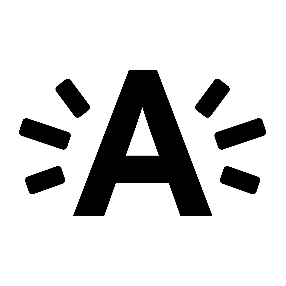 Locaties van de proefopstellingen nieuwe slimme autodeelplaatsen Bijlage bij persbericht stad Antwerpen maandag 17 oktober
District AntwerpenLambermontplaats 18twee elektrische autodeelplaatsen;vier autodeelplaatsen.Schermersstraat 28twee elektrische autodeelplaatsen;twee autodeelplaatsen.Lange Kievitstraat 57twee elektrische autodeelplaatsen;vier autodeelplaatsen.De Pretstraat 16twee elektrische autodeelplaatsen;vier autodeelplaatsen.Van Schoonbekeplein 4 twee elektrische autodeelplaatsen;één autodeelplaats;de drie huidige Cambioplaatsen worden voorlopig behouden.Filomenastraat 3 de drie huidige Cambioplaatsen worden behouden;één autodeelplaats;twee elektrische autodeelplaatsen.Waalsekaai 2 (pas voorzien na heraanleg)twee elektrische autodeelplaatsen;drie autodeelplaatsen (zullen na de twee elektrische deelplaatsen voorzien worden).Maria-Theresialei (wordt voorzien in heraanleg)twee elektrische autodeelplaatsen;vier autodeelplaatsen.Frans Halsplein de twee huidige Cambioplaatsen worden behouden;vier autodeelplaatsen.
Aangezien het Frans Halsplein volgend jaar wordt heraangelegd, zal hier momenteel geen laadpaal worden geplaatst en worden hier vier extra gewone autodeelplaatsen voorzien (in plaats van twee autodeelplaatsen en twee elektrische autodeelplaatsen).District BerchemVredestraat 110twee elektrische autodeelplaatsen;vier autodeelplaatsen.Prins Albertlei 13twee particuliere laadplaatsen;twee elektrische autodeelplaatsen;drie autodeelplaatsen.District BorgerhoutHelmstraat 26twee particuliere oplaadplaatsen;twee elektrische autodeelplaatsen;drie autodeelplaatsen.Collegelaan 36twee elektrische autodeelplaatsen;drie autodeelplaatsen;één particuliere autodeelplaats blijft behouden. De Schans 2de drie huidige Cambioplaatsen worden voorlopig behouden;twee elektrische autodeelplaatsen;vier autodeelplaatsen;de twee huidige particuliere autodeelplaatsen worden verwijderd.Koxplein 4-6 / De Winterstraat 7Koxplein 4-6Nu is er één laadpaal van Bluecorner met één voorbehouden plaats voor particulieren (deze wordt behouden).
De nieuwe situatie wordt:één plaats voor elektrisch laden particulieren;één plaats voor elektrisch laden autodelen;twee gewone autodeelplaatsen.Total Belgium voorziet een extra laadpaal in De Winterstraat 7 met één voorbehouden plaats voor particulieren om ook aan die toegenomen vraag te voldoen (er was een extra plaats aan Koxplein gevraagd).District DeurneGallifortlei 63twee elektrische autodeelplaatsen;vier autodeelplaatsen.District EkerenZuster-Nathaliestraat 1twee elektrische autodeelplaatsen;twee autodeelplaatsen.District MerksemVan Heybeeckestraat 9twee elektrische autodeelplaatsen;vier autodeelplaatsen.District WilrijkMichel Willemslaan 144twee elektrische autodeelplaatsen;vier autodeelplaatsen.